       МИНИСТЕРСТВО                     ТАТАРСТАН РЕСПУБЛИКАСЫ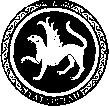  ОБРАЗОВАНИЯ И НАУКИ                        МӘГАРИФ ҺӘМ ФӘН РЕСПУБЛИКИ ТАТАРСТАН                                       МИНИСТРЛЫГЫ            ПРЕСС-СЛУЖБА                                      МАТБУГАТ ҮЗӘГЕ           ул. Кремлевская, д. 9, г. Казань, 420111                                                     Кремль урамы, 9 нчы йорт, Казан шәһәре, 420111Тел.: (843) 294-95-29, (843) 294-95-30, e-mail: monrt@yandex.ru, monrt90@yandex.ruТатарстанские учителя теперь будут проходить аттестацию в электронном видеВпервые, с 22 по 26 июня татарстанские учителя, заявившиеся на высшую квалификационную категорию,  принимают участие в очных итоговых заседаниях аттестационной комиссии, которая работает в Минобрнауки Республики Татарстан.  Еще одним новшеством стало использование при аттестации информационной системы «Электронное образование в Республике Татарстан». Раньше аттестация педагогических  работников проводилась в бумажном формате.  Итоги работы комиссии будут размещены на официальном сайте Министерства 30 июня текущего года (каждый педагогический работник в этот же день увидит итоговый приказ в своем личном кабинете).